APPLICATION FOR ACCOMMODATIONin the GIBSON CHAMBERS  2023/2024APPLICATION FOR ACCOMMODATIONin the GIBSON CHAMBERS  2023/2024APPLICATION FOR ACCOMMODATIONin the GIBSON CHAMBERS  2023/2024APPLICATION FOR ACCOMMODATIONin the GIBSON CHAMBERS  2023/2024APPLICATION FOR ACCOMMODATIONin the GIBSON CHAMBERS  2023/2024APPLICATION FOR ACCOMMODATIONin the GIBSON CHAMBERS  2023/2024APPLICATION FOR ACCOMMODATIONin the GIBSON CHAMBERS  2023/2024APPLICATION FOR ACCOMMODATIONin the GIBSON CHAMBERS  2023/2024APPLICATION FOR ACCOMMODATIONin the GIBSON CHAMBERS  2023/2024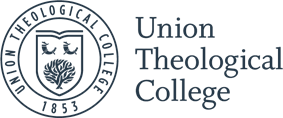 APPLICATION FOR ACCOMMODATIONin the GIBSON CHAMBERS  2023/2024APPLICATION FOR ACCOMMODATIONin the GIBSON CHAMBERS  2023/2024APPLICATION FOR ACCOMMODATIONin the GIBSON CHAMBERS  2023/2024APPLICATION FOR ACCOMMODATIONin the GIBSON CHAMBERS  2023/2024APPLICATION FOR ACCOMMODATIONin the GIBSON CHAMBERS  2023/2024APPLICATION FOR ACCOMMODATIONin the GIBSON CHAMBERS  2023/2024APPLICATION FOR ACCOMMODATIONin the GIBSON CHAMBERS  2023/2024APPLICATION FOR ACCOMMODATIONin the GIBSON CHAMBERS  2023/2024APPLICATION FOR ACCOMMODATIONin the GIBSON CHAMBERS  2023/2024Our aim in Union College is to create a residential community with a specific Christian ethosOur aim in Union College is to create a residential community with a specific Christian ethosOur aim in Union College is to create a residential community with a specific Christian ethosOur aim in Union College is to create a residential community with a specific Christian ethosOur aim in Union College is to create a residential community with a specific Christian ethosOur aim in Union College is to create a residential community with a specific Christian ethosOur aim in Union College is to create a residential community with a specific Christian ethosOur aim in Union College is to create a residential community with a specific Christian ethosOur aim in Union College is to create a residential community with a specific Christian ethosOur aim in Union College is to create a residential community with a specific Christian ethosUnion Theological College is part of the Presbyterian Church in Ireland.  Please note there is a high demand for accommodation at Union College and it is therefore in your interest to complete all sections as completely and comprehensively as possible. 
Completed forms should be returned to the Accommodation Coordinator as soon as possible, ideally by Friday 28th July 2023. Union Theological College is part of the Presbyterian Church in Ireland.  Please note there is a high demand for accommodation at Union College and it is therefore in your interest to complete all sections as completely and comprehensively as possible. 
Completed forms should be returned to the Accommodation Coordinator as soon as possible, ideally by Friday 28th July 2023. Union Theological College is part of the Presbyterian Church in Ireland.  Please note there is a high demand for accommodation at Union College and it is therefore in your interest to complete all sections as completely and comprehensively as possible. 
Completed forms should be returned to the Accommodation Coordinator as soon as possible, ideally by Friday 28th July 2023. Union Theological College is part of the Presbyterian Church in Ireland.  Please note there is a high demand for accommodation at Union College and it is therefore in your interest to complete all sections as completely and comprehensively as possible. 
Completed forms should be returned to the Accommodation Coordinator as soon as possible, ideally by Friday 28th July 2023. Union Theological College is part of the Presbyterian Church in Ireland.  Please note there is a high demand for accommodation at Union College and it is therefore in your interest to complete all sections as completely and comprehensively as possible. 
Completed forms should be returned to the Accommodation Coordinator as soon as possible, ideally by Friday 28th July 2023. Union Theological College is part of the Presbyterian Church in Ireland.  Please note there is a high demand for accommodation at Union College and it is therefore in your interest to complete all sections as completely and comprehensively as possible. 
Completed forms should be returned to the Accommodation Coordinator as soon as possible, ideally by Friday 28th July 2023. Union Theological College is part of the Presbyterian Church in Ireland.  Please note there is a high demand for accommodation at Union College and it is therefore in your interest to complete all sections as completely and comprehensively as possible. 
Completed forms should be returned to the Accommodation Coordinator as soon as possible, ideally by Friday 28th July 2023. Union Theological College is part of the Presbyterian Church in Ireland.  Please note there is a high demand for accommodation at Union College and it is therefore in your interest to complete all sections as completely and comprehensively as possible. 
Completed forms should be returned to the Accommodation Coordinator as soon as possible, ideally by Friday 28th July 2023. Union Theological College is part of the Presbyterian Church in Ireland.  Please note there is a high demand for accommodation at Union College and it is therefore in your interest to complete all sections as completely and comprehensively as possible. 
Completed forms should be returned to the Accommodation Coordinator as soon as possible, ideally by Friday 28th July 2023. Union Theological College is part of the Presbyterian Church in Ireland.  Please note there is a high demand for accommodation at Union College and it is therefore in your interest to complete all sections as completely and comprehensively as possible. 
Completed forms should be returned to the Accommodation Coordinator as soon as possible, ideally by Friday 28th July 2023. Union residence is open to applications from all students irrespective of length of time spent in other university accommodation.Union residence is open to applications from all students irrespective of length of time spent in other university accommodation.Union residence is open to applications from all students irrespective of length of time spent in other university accommodation.Union residence is open to applications from all students irrespective of length of time spent in other university accommodation.Union residence is open to applications from all students irrespective of length of time spent in other university accommodation.Union residence is open to applications from all students irrespective of length of time spent in other university accommodation.Union residence is open to applications from all students irrespective of length of time spent in other university accommodation.Union residence is open to applications from all students irrespective of length of time spent in other university accommodation.Union residence is open to applications from all students irrespective of length of time spent in other university accommodation.ENSURE YOU HAVE READ THE TERMS & CONDITIONS OF OCCUPANCY CAREFULLY BEFORE SIGNING THIS APPLICATION FORM. THIS APPLICATION IS A 39 WEEK COMMITMENT of £132 per weekENSURE YOU HAVE READ THE TERMS & CONDITIONS OF OCCUPANCY CAREFULLY BEFORE SIGNING THIS APPLICATION FORM. THIS APPLICATION IS A 39 WEEK COMMITMENT of £132 per weekENSURE YOU HAVE READ THE TERMS & CONDITIONS OF OCCUPANCY CAREFULLY BEFORE SIGNING THIS APPLICATION FORM. THIS APPLICATION IS A 39 WEEK COMMITMENT of £132 per weekENSURE YOU HAVE READ THE TERMS & CONDITIONS OF OCCUPANCY CAREFULLY BEFORE SIGNING THIS APPLICATION FORM. THIS APPLICATION IS A 39 WEEK COMMITMENT of £132 per weekENSURE YOU HAVE READ THE TERMS & CONDITIONS OF OCCUPANCY CAREFULLY BEFORE SIGNING THIS APPLICATION FORM. THIS APPLICATION IS A 39 WEEK COMMITMENT of £132 per weekENSURE YOU HAVE READ THE TERMS & CONDITIONS OF OCCUPANCY CAREFULLY BEFORE SIGNING THIS APPLICATION FORM. THIS APPLICATION IS A 39 WEEK COMMITMENT of £132 per weekENSURE YOU HAVE READ THE TERMS & CONDITIONS OF OCCUPANCY CAREFULLY BEFORE SIGNING THIS APPLICATION FORM. THIS APPLICATION IS A 39 WEEK COMMITMENT of £132 per weekENSURE YOU HAVE READ THE TERMS & CONDITIONS OF OCCUPANCY CAREFULLY BEFORE SIGNING THIS APPLICATION FORM. THIS APPLICATION IS A 39 WEEK COMMITMENT of £132 per weekENSURE YOU HAVE READ THE TERMS & CONDITIONS OF OCCUPANCY CAREFULLY BEFORE SIGNING THIS APPLICATION FORM. THIS APPLICATION IS A 39 WEEK COMMITMENT of £132 per weekENSURE YOU HAVE READ THE TERMS & CONDITIONS OF OCCUPANCY CAREFULLY BEFORE SIGNING THIS APPLICATION FORM. THIS APPLICATION IS A 39 WEEK COMMITMENT of £132 per weekENSURE YOU HAVE READ THE TERMS & CONDITIONS OF OCCUPANCY CAREFULLY BEFORE SIGNING THIS APPLICATION FORM. THIS APPLICATION IS A 39 WEEK COMMITMENT of £132 per weekENSURE YOU HAVE READ THE TERMS & CONDITIONS OF OCCUPANCY CAREFULLY BEFORE SIGNING THIS APPLICATION FORM. THIS APPLICATION IS A 39 WEEK COMMITMENT of £132 per weekENSURE YOU HAVE READ THE TERMS & CONDITIONS OF OCCUPANCY CAREFULLY BEFORE SIGNING THIS APPLICATION FORM. THIS APPLICATION IS A 39 WEEK COMMITMENT of £132 per weekSurname (block letters):Are you a smoker? 1Are you a smoker? 1Yes q      No qYes q      No qSurname (block letters):Have you any medical condition/recurrent illness which should be considered when being allocated a room, e.g. limited mobility, fear of heights, inability to climb stairs, dietary issues etc?Have you any medical condition/recurrent illness which should be considered when being allocated a room, e.g. limited mobility, fear of heights, inability to climb stairs, dietary issues etc?Have you any medical condition/recurrent illness which should be considered when being allocated a room, e.g. limited mobility, fear of heights, inability to climb stairs, dietary issues etc?Have you any medical condition/recurrent illness which should be considered when being allocated a room, e.g. limited mobility, fear of heights, inability to climb stairs, dietary issues etc?Yes q   No qSurname (block letters):Have you any medical condition/recurrent illness which should be considered when being allocated a room, e.g. limited mobility, fear of heights, inability to climb stairs, dietary issues etc?Have you any medical condition/recurrent illness which should be considered when being allocated a room, e.g. limited mobility, fear of heights, inability to climb stairs, dietary issues etc?Have you any medical condition/recurrent illness which should be considered when being allocated a room, e.g. limited mobility, fear of heights, inability to climb stairs, dietary issues etc?Have you any medical condition/recurrent illness which should be considered when being allocated a room, e.g. limited mobility, fear of heights, inability to climb stairs, dietary issues etc?Yes q   No qForenames (underline the one by which you prefer to be known):Have you any medical condition/recurrent illness which should be considered when being allocated a room, e.g. limited mobility, fear of heights, inability to climb stairs, dietary issues etc?Have you any medical condition/recurrent illness which should be considered when being allocated a room, e.g. limited mobility, fear of heights, inability to climb stairs, dietary issues etc?Have you any medical condition/recurrent illness which should be considered when being allocated a room, e.g. limited mobility, fear of heights, inability to climb stairs, dietary issues etc?Have you any medical condition/recurrent illness which should be considered when being allocated a room, e.g. limited mobility, fear of heights, inability to climb stairs, dietary issues etc?Yes q   No qForenames (underline the one by which you prefer to be known):Have you any medical condition/recurrent illness which should be considered when being allocated a room, e.g. limited mobility, fear of heights, inability to climb stairs, dietary issues etc?Have you any medical condition/recurrent illness which should be considered when being allocated a room, e.g. limited mobility, fear of heights, inability to climb stairs, dietary issues etc?Have you any medical condition/recurrent illness which should be considered when being allocated a room, e.g. limited mobility, fear of heights, inability to climb stairs, dietary issues etc?Have you any medical condition/recurrent illness which should be considered when being allocated a room, e.g. limited mobility, fear of heights, inability to climb stairs, dietary issues etc?Yes q   No qForenames (underline the one by which you prefer to be known):Have you any medical condition/recurrent illness which should be considered when being allocated a room, e.g. limited mobility, fear of heights, inability to climb stairs, dietary issues etc?Have you any medical condition/recurrent illness which should be considered when being allocated a room, e.g. limited mobility, fear of heights, inability to climb stairs, dietary issues etc?Have you any medical condition/recurrent illness which should be considered when being allocated a room, e.g. limited mobility, fear of heights, inability to climb stairs, dietary issues etc?Have you any medical condition/recurrent illness which should be considered when being allocated a room, e.g. limited mobility, fear of heights, inability to climb stairs, dietary issues etc?Yes q   No qForenames (underline the one by which you prefer to be known):If YES, please attach details or, if you wish to discuss the matter in confidence, contact the Accommodation Coordinator –
 028 9020 5080.If YES, please attach details or, if you wish to discuss the matter in confidence, contact the Accommodation Coordinator –
 028 9020 5080.If YES, please attach details or, if you wish to discuss the matter in confidence, contact the Accommodation Coordinator –
 028 9020 5080.If YES, please attach details or, if you wish to discuss the matter in confidence, contact the Accommodation Coordinator –
 028 9020 5080.If YES, please attach details or, if you wish to discuss the matter in confidence, contact the Accommodation Coordinator –
 028 9020 5080.If YES, please attach details or, if you wish to discuss the matter in confidence, contact the Accommodation Coordinator –
 028 9020 5080.Nationality & Passport Number:If YES, please attach details or, if you wish to discuss the matter in confidence, contact the Accommodation Coordinator –
 028 9020 5080.If YES, please attach details or, if you wish to discuss the matter in confidence, contact the Accommodation Coordinator –
 028 9020 5080.If YES, please attach details or, if you wish to discuss the matter in confidence, contact the Accommodation Coordinator –
 028 9020 5080.If YES, please attach details or, if you wish to discuss the matter in confidence, contact the Accommodation Coordinator –
 028 9020 5080.If YES, please attach details or, if you wish to discuss the matter in confidence, contact the Accommodation Coordinator –
 028 9020 5080.If YES, please attach details or, if you wish to discuss the matter in confidence, contact the Accommodation Coordinator –
 028 9020 5080.Date of birth?If YES, please attach details or, if you wish to discuss the matter in confidence, contact the Accommodation Coordinator –
 028 9020 5080.If YES, please attach details or, if you wish to discuss the matter in confidence, contact the Accommodation Coordinator –
 028 9020 5080.If YES, please attach details or, if you wish to discuss the matter in confidence, contact the Accommodation Coordinator –
 028 9020 5080.If YES, please attach details or, if you wish to discuss the matter in confidence, contact the Accommodation Coordinator –
 028 9020 5080.If YES, please attach details or, if you wish to discuss the matter in confidence, contact the Accommodation Coordinator –
 028 9020 5080.If YES, please attach details or, if you wish to discuss the matter in confidence, contact the Accommodation Coordinator –
 028 9020 5080.Will you be a full-time student?Will you be a full-time student?Yes q    No qYes q    No qGender (M or F):If so, at what College or University will you be studying?If so, at what College or University will you be studying? Name of University/College Name of University/College Name of University/CollegeGender (M or F):If so, at what College or University will you be studying?If so, at what College or University will you be studying? Name of University/College Name of University/College Name of University/CollegePresent address to which correspondence may be sent:Present address to which correspondence may be sent:Present address to which correspondence may be sent:Present address to which correspondence may be sent:Present address to which correspondence may be sent:Present address to which correspondence may be sent:Present address to which correspondence may be sent:If so, at what College or University will you be studying?If so, at what College or University will you be studying? Name of University/College Name of University/College Name of University/CollegePresent address to which correspondence may be sent:Present address to which correspondence may be sent:Present address to which correspondence may be sent:Present address to which correspondence may be sent:Present address to which correspondence may be sent:Present address to which correspondence may be sent:Present address to which correspondence may be sent:If so, at what College or University will you be studying?If so, at what College or University will you be studying? Name of University/College Name of University/College Name of University/CollegePresent address to which correspondence may be sent:Present address to which correspondence may be sent:Present address to which correspondence may be sent:Present address to which correspondence may be sent:Present address to which correspondence may be sent:Present address to which correspondence may be sent:Present address to which correspondence may be sent:Undergraduate / Postgraduate / Ministry / Other ? Undergraduate / Postgraduate / Ministry / Other ? Undergraduate / Postgraduate / Ministry / Other ? (please specify)(please specify)(please specify)Postcode:Undergraduate / Postgraduate / Ministry / Other ? Undergraduate / Postgraduate / Ministry / Other ? Undergraduate / Postgraduate / Ministry / Other ? (please specify)(please specify)(please specify)Telephone (include STD code):If Undergraduate2 or Postgraduate2If Undergraduate2 or Postgraduate2If Undergraduate2 or Postgraduate2If Undergraduate2 or Postgraduate2Telephone (include STD code):Subject/Course:Subject/Course:Mobile:Subject/Course:Subject/Course:Mobile:Year of Entry:  Year of Entry:  Email:Year of Entry:  Year of Entry:  Email:Previous University
(if applicable):Previous University
(if applicable):Previous University
(if applicable):Previous University
(if applicable):Name of Parent/Guardian or next of kinName of Parent/Guardian or next of kinName of Parent/Guardian or next of kinName of Parent/Guardian or next of kinName of Parent/Guardian or next of kinName of Parent/Guardian or next of kinName of Parent/Guardian or next of kin If not a student, please state reason for applying to live at Union If not a student, please state reason for applying to live at Union If not a student, please state reason for applying to live at Union If not a student, please state reason for applying to live at Union If not a student, please state reason for applying to live at Union If not a student, please state reason for applying to live at Union If not a student, please state reason for applying to live at Union If not a student, please state reason for applying to live at Union If not a student, please state reason for applying to live at Union If not a student, please state reason for applying to live at Union If not a student, please state reason for applying to live at Union If not a student, please state reason for applying to live at UnionContact details1 Please note that Union College has strict No Smoking, No Alcohol, No Drugs & No Vaping Policies.
2 The residential year is for a 39-week period from 7 September 2024 to 7 June 2025 inclusive of all holidays.1 Please note that Union College has strict No Smoking, No Alcohol, No Drugs & No Vaping Policies.
2 The residential year is for a 39-week period from 7 September 2024 to 7 June 2025 inclusive of all holidays.1 Please note that Union College has strict No Smoking, No Alcohol, No Drugs & No Vaping Policies.
2 The residential year is for a 39-week period from 7 September 2024 to 7 June 2025 inclusive of all holidays.1 Please note that Union College has strict No Smoking, No Alcohol, No Drugs & No Vaping Policies.
2 The residential year is for a 39-week period from 7 September 2024 to 7 June 2025 inclusive of all holidays.1 Please note that Union College has strict No Smoking, No Alcohol, No Drugs & No Vaping Policies.
2 The residential year is for a 39-week period from 7 September 2024 to 7 June 2025 inclusive of all holidays.1 Please note that Union College has strict No Smoking, No Alcohol, No Drugs & No Vaping Policies.
2 The residential year is for a 39-week period from 7 September 2024 to 7 June 2025 inclusive of all holidays.1 Please note that Union College has strict No Smoking, No Alcohol, No Drugs & No Vaping Policies.
2 The residential year is for a 39-week period from 7 September 2024 to 7 June 2025 inclusive of all holidays.1 Please note that Union College has strict No Smoking, No Alcohol, No Drugs & No Vaping Policies.
2 The residential year is for a 39-week period from 7 September 2024 to 7 June 2025 inclusive of all holidays.1 Please note that Union College has strict No Smoking, No Alcohol, No Drugs & No Vaping Policies.
2 The residential year is for a 39-week period from 7 September 2024 to 7 June 2025 inclusive of all holidays.1 Please note that Union College has strict No Smoking, No Alcohol, No Drugs & No Vaping Policies.
2 The residential year is for a 39-week period from 7 September 2024 to 7 June 2025 inclusive of all holidays.1 Please note that Union College has strict No Smoking, No Alcohol, No Drugs & No Vaping Policies.
2 The residential year is for a 39-week period from 7 September 2024 to 7 June 2025 inclusive of all holidays.1 Please note that Union College has strict No Smoking, No Alcohol, No Drugs & No Vaping Policies.
2 The residential year is for a 39-week period from 7 September 2024 to 7 June 2025 inclusive of all holidays.1 Please note that Union College has strict No Smoking, No Alcohol, No Drugs & No Vaping Policies.
2 The residential year is for a 39-week period from 7 September 2024 to 7 June 2025 inclusive of all holidays.1 Please note that Union College has strict No Smoking, No Alcohol, No Drugs & No Vaping Policies.
2 The residential year is for a 39-week period from 7 September 2024 to 7 June 2025 inclusive of all holidays.1 Please note that Union College has strict No Smoking, No Alcohol, No Drugs & No Vaping Policies.
2 The residential year is for a 39-week period from 7 September 2024 to 7 June 2025 inclusive of all holidays.1 Please note that Union College has strict No Smoking, No Alcohol, No Drugs & No Vaping Policies.
2 The residential year is for a 39-week period from 7 September 2024 to 7 June 2025 inclusive of all holidays.1 Please note that Union College has strict No Smoking, No Alcohol, No Drugs & No Vaping Policies.
2 The residential year is for a 39-week period from 7 September 2024 to 7 June 2025 inclusive of all holidays.1 Please note that Union College has strict No Smoking, No Alcohol, No Drugs & No Vaping Policies.
2 The residential year is for a 39-week period from 7 September 2024 to 7 June 2025 inclusive of all holidays.1 Please note that Union College has strict No Smoking, No Alcohol, No Drugs & No Vaping Policies.
2 The residential year is for a 39-week period from 7 September 2024 to 7 June 2025 inclusive of all holidays.1 Please note that Union College has strict No Smoking, No Alcohol, No Drugs & No Vaping Policies.
2 The residential year is for a 39-week period from 7 September 2024 to 7 June 2025 inclusive of all holidays.1 Please note that Union College has strict No Smoking, No Alcohol, No Drugs & No Vaping Policies.
2 The residential year is for a 39-week period from 7 September 2024 to 7 June 2025 inclusive of all holidays.1 Please note that Union College has strict No Smoking, No Alcohol, No Drugs & No Vaping Policies.
2 The residential year is for a 39-week period from 7 September 2024 to 7 June 2025 inclusive of all holidays.1 Please note that Union College has strict No Smoking, No Alcohol, No Drugs & No Vaping Policies.
2 The residential year is for a 39-week period from 7 September 2024 to 7 June 2025 inclusive of all holidays.1 Please note that Union College has strict No Smoking, No Alcohol, No Drugs & No Vaping Policies.
2 The residential year is for a 39-week period from 7 September 2024 to 7 June 2025 inclusive of all holidays.1 Please note that Union College has strict No Smoking, No Alcohol, No Drugs & No Vaping Policies.
2 The residential year is for a 39-week period from 7 September 2024 to 7 June 2025 inclusive of all holidays.1 Please note that Union College has strict No Smoking, No Alcohol, No Drugs & No Vaping Policies.
2 The residential year is for a 39-week period from 7 September 2024 to 7 June 2025 inclusive of all holidays.Give below brief details of any points of special interest in your previous career (such as positions of responsibility held at school, sports achievements, awards, voluntary work, religious, cultural or social activities):Give below brief details of any points of special interest in your previous career (such as positions of responsibility held at school, sports achievements, awards, voluntary work, religious, cultural or social activities):Give below brief details of any points of special interest in your previous career (such as positions of responsibility held at school, sports achievements, awards, voluntary work, religious, cultural or social activities):Give below brief details of any points of special interest in your previous career (such as positions of responsibility held at school, sports achievements, awards, voluntary work, religious, cultural or social activities):Give below brief details of any points of special interest in your previous career (such as positions of responsibility held at school, sports achievements, awards, voluntary work, religious, cultural or social activities):Give below brief details of any points of special interest in your previous career (such as positions of responsibility held at school, sports achievements, awards, voluntary work, religious, cultural or social activities):Give below brief details of any points of special interest in your previous career (such as positions of responsibility held at school, sports achievements, awards, voluntary work, religious, cultural or social activities):Give below brief details of any points of special interest in your previous career (such as positions of responsibility held at school, sports achievements, awards, voluntary work, religious, cultural or social activities):Give below brief details of any points of special interest in your previous career (such as positions of responsibility held at school, sports achievements, awards, voluntary work, religious, cultural or social activities):Give below brief details of any points of special interest in your previous career (such as positions of responsibility held at school, sports achievements, awards, voluntary work, religious, cultural or social activities):Give below brief details of any points of special interest in your previous career (such as positions of responsibility held at school, sports achievements, awards, voluntary work, religious, cultural or social activities):Give below brief details of any points of special interest in your previous career (such as positions of responsibility held at school, sports achievements, awards, voluntary work, religious, cultural or social activities):Give below brief details of any points of special interest in your previous career (such as positions of responsibility held at school, sports achievements, awards, voluntary work, religious, cultural or social activities):Give below brief details of any points of special interest in your previous career (such as positions of responsibility held at school, sports achievements, awards, voluntary work, religious, cultural or social activities):Give below brief details of any points of special interest in your previous career (such as positions of responsibility held at school, sports achievements, awards, voluntary work, religious, cultural or social activities):Give below brief details of any points of special interest in your previous career (such as positions of responsibility held at school, sports achievements, awards, voluntary work, religious, cultural or social activities):Give below brief details of any points of special interest in your previous career (such as positions of responsibility held at school, sports achievements, awards, voluntary work, religious, cultural or social activities):Give below brief details of any points of special interest in your previous career (such as positions of responsibility held at school, sports achievements, awards, voluntary work, religious, cultural or social activities):Give below brief details of any points of special interest in your previous career (such as positions of responsibility held at school, sports achievements, awards, voluntary work, religious, cultural or social activities):Give below brief details of any points of special interest in your previous career (such as positions of responsibility held at school, sports achievements, awards, voluntary work, religious, cultural or social activities):Give below brief details of any points of special interest in your previous career (such as positions of responsibility held at school, sports achievements, awards, voluntary work, religious, cultural or social activities):Give below brief details of any points of special interest in your previous career (such as positions of responsibility held at school, sports achievements, awards, voluntary work, religious, cultural or social activities):Give below brief details of any points of special interest in your previous career (such as positions of responsibility held at school, sports achievements, awards, voluntary work, religious, cultural or social activities):Give below brief details of any points of special interest in your previous career (such as positions of responsibility held at school, sports achievements, awards, voluntary work, religious, cultural or social activities):Give below brief details of any points of special interest in your previous career (such as positions of responsibility held at school, sports achievements, awards, voluntary work, religious, cultural or social activities):Give below brief details of any points of special interest in your previous career (such as positions of responsibility held at school, sports achievements, awards, voluntary work, religious, cultural or social activities):Give below brief details of any points of special interest in your previous career (such as positions of responsibility held at school, sports achievements, awards, voluntary work, religious, cultural or social activities):Give below brief details of any points of special interest in your previous career (such as positions of responsibility held at school, sports achievements, awards, voluntary work, religious, cultural or social activities):Give below brief details of any points of special interest in your previous career (such as positions of responsibility held at school, sports achievements, awards, voluntary work, religious, cultural or social activities):Give below brief details of any points of special interest in your previous career (such as positions of responsibility held at school, sports achievements, awards, voluntary work, religious, cultural or social activities):Give below brief details of any points of special interest in your previous career (such as positions of responsibility held at school, sports achievements, awards, voluntary work, religious, cultural or social activities):Give below brief details of any points of special interest in your previous career (such as positions of responsibility held at school, sports achievements, awards, voluntary work, religious, cultural or social activities):Give below brief details of any points of special interest in your previous career (such as positions of responsibility held at school, sports achievements, awards, voluntary work, religious, cultural or social activities):Give below brief details of any points of special interest in your previous career (such as positions of responsibility held at school, sports achievements, awards, voluntary work, religious, cultural or social activities):Give below brief details of any points of special interest in your previous career (such as positions of responsibility held at school, sports achievements, awards, voluntary work, religious, cultural or social activities):Give below brief details of any points of special interest in your previous career (such as positions of responsibility held at school, sports achievements, awards, voluntary work, religious, cultural or social activities):Give below brief details of any points of special interest in your previous career (such as positions of responsibility held at school, sports achievements, awards, voluntary work, religious, cultural or social activities):Give below brief details of any points of special interest in your previous career (such as positions of responsibility held at school, sports achievements, awards, voluntary work, religious, cultural or social activities):Give below brief details of any points of special interest in your previous career (such as positions of responsibility held at school, sports achievements, awards, voluntary work, religious, cultural or social activities):Give below brief details of any points of special interest in your previous career (such as positions of responsibility held at school, sports achievements, awards, voluntary work, religious, cultural or social activities):Give below brief details of any points of special interest in your previous career (such as positions of responsibility held at school, sports achievements, awards, voluntary work, religious, cultural or social activities):Give below brief details of any points of special interest in your previous career (such as positions of responsibility held at school, sports achievements, awards, voluntary work, religious, cultural or social activities):Give below brief details of any points of special interest in your previous career (such as positions of responsibility held at school, sports achievements, awards, voluntary work, religious, cultural or social activities):Give below brief details of any points of special interest in your previous career (such as positions of responsibility held at school, sports achievements, awards, voluntary work, religious, cultural or social activities):Give below brief details of any points of special interest in your previous career (such as positions of responsibility held at school, sports achievements, awards, voluntary work, religious, cultural or social activities):Give below brief details of any points of special interest in your previous career (such as positions of responsibility held at school, sports achievements, awards, voluntary work, religious, cultural or social activities):Give below brief details of any points of special interest in your previous career (such as positions of responsibility held at school, sports achievements, awards, voluntary work, religious, cultural or social activities):Give below brief details of any points of special interest in your previous career (such as positions of responsibility held at school, sports achievements, awards, voluntary work, religious, cultural or social activities):Give below brief details of any points of special interest in your previous career (such as positions of responsibility held at school, sports achievements, awards, voluntary work, religious, cultural or social activities):Give below brief details of any points of special interest in your previous career (such as positions of responsibility held at school, sports achievements, awards, voluntary work, religious, cultural or social activities):Give below brief details of any points of special interest in your previous career (such as positions of responsibility held at school, sports achievements, awards, voluntary work, religious, cultural or social activities):Give below brief details of any points of special interest in your previous career (such as positions of responsibility held at school, sports achievements, awards, voluntary work, religious, cultural or social activities):Give below brief details of any points of special interest in your previous career (such as positions of responsibility held at school, sports achievements, awards, voluntary work, religious, cultural or social activities):Give below brief details of any points of special interest in your previous career (such as positions of responsibility held at school, sports achievements, awards, voluntary work, religious, cultural or social activities):Give below brief details of any points of special interest in your previous career (such as positions of responsibility held at school, sports achievements, awards, voluntary work, religious, cultural or social activities):Give below brief details of any points of special interest in your previous career (such as positions of responsibility held at school, sports achievements, awards, voluntary work, religious, cultural or social activities):Give below brief details of any points of special interest in your previous career (such as positions of responsibility held at school, sports achievements, awards, voluntary work, religious, cultural or social activities):Give below brief details of any points of special interest in your previous career (such as positions of responsibility held at school, sports achievements, awards, voluntary work, religious, cultural or social activities):Give below brief details of any points of special interest in your previous career (such as positions of responsibility held at school, sports achievements, awards, voluntary work, religious, cultural or social activities):Give below brief details of any points of special interest in your previous career (such as positions of responsibility held at school, sports achievements, awards, voluntary work, religious, cultural or social activities):Give below brief details of any points of special interest in your previous career (such as positions of responsibility held at school, sports achievements, awards, voluntary work, religious, cultural or social activities):Give below brief details of any points of special interest in your previous career (such as positions of responsibility held at school, sports achievements, awards, voluntary work, religious, cultural or social activities):Give below brief details of any points of special interest in your previous career (such as positions of responsibility held at school, sports achievements, awards, voluntary work, religious, cultural or social activities):Give below brief details of any points of special interest in your previous career (such as positions of responsibility held at school, sports achievements, awards, voluntary work, religious, cultural or social activities):Give below brief details of any points of special interest in your previous career (such as positions of responsibility held at school, sports achievements, awards, voluntary work, religious, cultural or social activities):Give below brief details of any points of special interest in your previous career (such as positions of responsibility held at school, sports achievements, awards, voluntary work, religious, cultural or social activities):Give below brief details of any points of special interest in your previous career (such as positions of responsibility held at school, sports achievements, awards, voluntary work, religious, cultural or social activities):Give below brief details of any points of special interest in your previous career (such as positions of responsibility held at school, sports achievements, awards, voluntary work, religious, cultural or social activities):Give below brief details of any points of special interest in your previous career (such as positions of responsibility held at school, sports achievements, awards, voluntary work, religious, cultural or social activities):Give below brief details of any points of special interest in your previous career (such as positions of responsibility held at school, sports achievements, awards, voluntary work, religious, cultural or social activities):Give below brief details of any points of special interest in your previous career (such as positions of responsibility held at school, sports achievements, awards, voluntary work, religious, cultural or social activities):Give below brief details of any points of special interest in your previous career (such as positions of responsibility held at school, sports achievements, awards, voluntary work, religious, cultural or social activities):Give below brief details of any points of special interest in your previous career (such as positions of responsibility held at school, sports achievements, awards, voluntary work, religious, cultural or social activities):Give below brief details of any points of special interest in your previous career (such as positions of responsibility held at school, sports achievements, awards, voluntary work, religious, cultural or social activities):Give below brief details of any points of special interest in your previous career (such as positions of responsibility held at school, sports achievements, awards, voluntary work, religious, cultural or social activities):Give below brief details of any points of special interest in your previous career (such as positions of responsibility held at school, sports achievements, awards, voluntary work, religious, cultural or social activities):Give below brief details of any points of special interest in your previous career (such as positions of responsibility held at school, sports achievements, awards, voluntary work, religious, cultural or social activities):Give below brief details of any points of special interest in your previous career (such as positions of responsibility held at school, sports achievements, awards, voluntary work, religious, cultural or social activities):Our aim in Union College is to create a residential community with a specific Christian ethos. 
What do you understand by this?  Are you happy to live in such a community?Our aim in Union College is to create a residential community with a specific Christian ethos. 
What do you understand by this?  Are you happy to live in such a community?Our aim in Union College is to create a residential community with a specific Christian ethos. 
What do you understand by this?  Are you happy to live in such a community?Our aim in Union College is to create a residential community with a specific Christian ethos. 
What do you understand by this?  Are you happy to live in such a community?Our aim in Union College is to create a residential community with a specific Christian ethos. 
What do you understand by this?  Are you happy to live in such a community?Our aim in Union College is to create a residential community with a specific Christian ethos. 
What do you understand by this?  Are you happy to live in such a community?Our aim in Union College is to create a residential community with a specific Christian ethos. 
What do you understand by this?  Are you happy to live in such a community?Our aim in Union College is to create a residential community with a specific Christian ethos. 
What do you understand by this?  Are you happy to live in such a community?Our aim in Union College is to create a residential community with a specific Christian ethos. 
What do you understand by this?  Are you happy to live in such a community?Our aim in Union College is to create a residential community with a specific Christian ethos. 
What do you understand by this?  Are you happy to live in such a community?Our aim in Union College is to create a residential community with a specific Christian ethos. 
What do you understand by this?  Are you happy to live in such a community?Our aim in Union College is to create a residential community with a specific Christian ethos. 
What do you understand by this?  Are you happy to live in such a community?Our aim in Union College is to create a residential community with a specific Christian ethos. 
What do you understand by this?  Are you happy to live in such a community?Our aim in Union College is to create a residential community with a specific Christian ethos. 
What do you understand by this?  Are you happy to live in such a community?Our aim in Union College is to create a residential community with a specific Christian ethos. 
What do you understand by this?  Are you happy to live in such a community?Our aim in Union College is to create a residential community with a specific Christian ethos. 
What do you understand by this?  Are you happy to live in such a community?Our aim in Union College is to create a residential community with a specific Christian ethos. 
What do you understand by this?  Are you happy to live in such a community?Our aim in Union College is to create a residential community with a specific Christian ethos. 
What do you understand by this?  Are you happy to live in such a community?Our aim in Union College is to create a residential community with a specific Christian ethos. 
What do you understand by this?  Are you happy to live in such a community?Our aim in Union College is to create a residential community with a specific Christian ethos. 
What do you understand by this?  Are you happy to live in such a community?Our aim in Union College is to create a residential community with a specific Christian ethos. 
What do you understand by this?  Are you happy to live in such a community?Our aim in Union College is to create a residential community with a specific Christian ethos. 
What do you understand by this?  Are you happy to live in such a community?Our aim in Union College is to create a residential community with a specific Christian ethos. 
What do you understand by this?  Are you happy to live in such a community?Our aim in Union College is to create a residential community with a specific Christian ethos. 
What do you understand by this?  Are you happy to live in such a community?Our aim in Union College is to create a residential community with a specific Christian ethos. 
What do you understand by this?  Are you happy to live in such a community?Our aim in Union College is to create a residential community with a specific Christian ethos. 
What do you understand by this?  Are you happy to live in such a community?Our aim in Union College is to create a residential community with a specific Christian ethos. 
What do you understand by this?  Are you happy to live in such a community?Our aim in Union College is to create a residential community with a specific Christian ethos. 
What do you understand by this?  Are you happy to live in such a community?Our aim in Union College is to create a residential community with a specific Christian ethos. 
What do you understand by this?  Are you happy to live in such a community?Our aim in Union College is to create a residential community with a specific Christian ethos. 
What do you understand by this?  Are you happy to live in such a community?Our aim in Union College is to create a residential community with a specific Christian ethos. 
What do you understand by this?  Are you happy to live in such a community?Our aim in Union College is to create a residential community with a specific Christian ethos. 
What do you understand by this?  Are you happy to live in such a community?Our aim in Union College is to create a residential community with a specific Christian ethos. 
What do you understand by this?  Are you happy to live in such a community?Our aim in Union College is to create a residential community with a specific Christian ethos. 
What do you understand by this?  Are you happy to live in such a community?Our aim in Union College is to create a residential community with a specific Christian ethos. 
What do you understand by this?  Are you happy to live in such a community?Our aim in Union College is to create a residential community with a specific Christian ethos. 
What do you understand by this?  Are you happy to live in such a community?Our aim in Union College is to create a residential community with a specific Christian ethos. 
What do you understand by this?  Are you happy to live in such a community?Our aim in Union College is to create a residential community with a specific Christian ethos. 
What do you understand by this?  Are you happy to live in such a community?Our aim in Union College is to create a residential community with a specific Christian ethos. 
What do you understand by this?  Are you happy to live in such a community?Our aim in Union College is to create a residential community with a specific Christian ethos. 
What do you understand by this?  Are you happy to live in such a community?Our aim in Union College is to create a residential community with a specific Christian ethos. 
What do you understand by this?  Are you happy to live in such a community?Our aim in Union College is to create a residential community with a specific Christian ethos. 
What do you understand by this?  Are you happy to live in such a community?Our aim in Union College is to create a residential community with a specific Christian ethos. 
What do you understand by this?  Are you happy to live in such a community?Our aim in Union College is to create a residential community with a specific Christian ethos. 
What do you understand by this?  Are you happy to live in such a community?Our aim in Union College is to create a residential community with a specific Christian ethos. 
What do you understand by this?  Are you happy to live in such a community?Our aim in Union College is to create a residential community with a specific Christian ethos. 
What do you understand by this?  Are you happy to live in such a community?Our aim in Union College is to create a residential community with a specific Christian ethos. 
What do you understand by this?  Are you happy to live in such a community?Our aim in Union College is to create a residential community with a specific Christian ethos. 
What do you understand by this?  Are you happy to live in such a community?Our aim in Union College is to create a residential community with a specific Christian ethos. 
What do you understand by this?  Are you happy to live in such a community?Our aim in Union College is to create a residential community with a specific Christian ethos. 
What do you understand by this?  Are you happy to live in such a community?Our aim in Union College is to create a residential community with a specific Christian ethos. 
What do you understand by this?  Are you happy to live in such a community?Our aim in Union College is to create a residential community with a specific Christian ethos. 
What do you understand by this?  Are you happy to live in such a community?Our aim in Union College is to create a residential community with a specific Christian ethos. 
What do you understand by this?  Are you happy to live in such a community?Our aim in Union College is to create a residential community with a specific Christian ethos. 
What do you understand by this?  Are you happy to live in such a community?Our aim in Union College is to create a residential community with a specific Christian ethos. 
What do you understand by this?  Are you happy to live in such a community?Our aim in Union College is to create a residential community with a specific Christian ethos. 
What do you understand by this?  Are you happy to live in such a community?Our aim in Union College is to create a residential community with a specific Christian ethos. 
What do you understand by this?  Are you happy to live in such a community?Our aim in Union College is to create a residential community with a specific Christian ethos. 
What do you understand by this?  Are you happy to live in such a community?Our aim in Union College is to create a residential community with a specific Christian ethos. 
What do you understand by this?  Are you happy to live in such a community?Our aim in Union College is to create a residential community with a specific Christian ethos. 
What do you understand by this?  Are you happy to live in such a community?Our aim in Union College is to create a residential community with a specific Christian ethos. 
What do you understand by this?  Are you happy to live in such a community?Our aim in Union College is to create a residential community with a specific Christian ethos. 
What do you understand by this?  Are you happy to live in such a community?Our aim in Union College is to create a residential community with a specific Christian ethos. 
What do you understand by this?  Are you happy to live in such a community?Our aim in Union College is to create a residential community with a specific Christian ethos. 
What do you understand by this?  Are you happy to live in such a community?Our aim in Union College is to create a residential community with a specific Christian ethos. 
What do you understand by this?  Are you happy to live in such a community?Our aim in Union College is to create a residential community with a specific Christian ethos. 
What do you understand by this?  Are you happy to live in such a community?Our aim in Union College is to create a residential community with a specific Christian ethos. 
What do you understand by this?  Are you happy to live in such a community?Our aim in Union College is to create a residential community with a specific Christian ethos. 
What do you understand by this?  Are you happy to live in such a community?Our aim in Union College is to create a residential community with a specific Christian ethos. 
What do you understand by this?  Are you happy to live in such a community?Our aim in Union College is to create a residential community with a specific Christian ethos. 
What do you understand by this?  Are you happy to live in such a community?Our aim in Union College is to create a residential community with a specific Christian ethos. 
What do you understand by this?  Are you happy to live in such a community?Our aim in Union College is to create a residential community with a specific Christian ethos. 
What do you understand by this?  Are you happy to live in such a community?Our aim in Union College is to create a residential community with a specific Christian ethos. 
What do you understand by this?  Are you happy to live in such a community?Our aim in Union College is to create a residential community with a specific Christian ethos. 
What do you understand by this?  Are you happy to live in such a community?Our aim in Union College is to create a residential community with a specific Christian ethos. 
What do you understand by this?  Are you happy to live in such a community?Our aim in Union College is to create a residential community with a specific Christian ethos. 
What do you understand by this?  Are you happy to live in such a community?Our aim in Union College is to create a residential community with a specific Christian ethos. 
What do you understand by this?  Are you happy to live in such a community?Our aim in Union College is to create a residential community with a specific Christian ethos. 
What do you understand by this?  Are you happy to live in such a community?To be a resident of Union College gives you the opportunity of becoming a member of the College community.  What do you think it would mean to involve yourself in that community?To be a resident of Union College gives you the opportunity of becoming a member of the College community.  What do you think it would mean to involve yourself in that community?To be a resident of Union College gives you the opportunity of becoming a member of the College community.  What do you think it would mean to involve yourself in that community?To be a resident of Union College gives you the opportunity of becoming a member of the College community.  What do you think it would mean to involve yourself in that community?To be a resident of Union College gives you the opportunity of becoming a member of the College community.  What do you think it would mean to involve yourself in that community?To be a resident of Union College gives you the opportunity of becoming a member of the College community.  What do you think it would mean to involve yourself in that community?To be a resident of Union College gives you the opportunity of becoming a member of the College community.  What do you think it would mean to involve yourself in that community?To be a resident of Union College gives you the opportunity of becoming a member of the College community.  What do you think it would mean to involve yourself in that community?To be a resident of Union College gives you the opportunity of becoming a member of the College community.  What do you think it would mean to involve yourself in that community?To be a resident of Union College gives you the opportunity of becoming a member of the College community.  What do you think it would mean to involve yourself in that community?To be a resident of Union College gives you the opportunity of becoming a member of the College community.  What do you think it would mean to involve yourself in that community?To be a resident of Union College gives you the opportunity of becoming a member of the College community.  What do you think it would mean to involve yourself in that community?To be a resident of Union College gives you the opportunity of becoming a member of the College community.  What do you think it would mean to involve yourself in that community?To be a resident of Union College gives you the opportunity of becoming a member of the College community.  What do you think it would mean to involve yourself in that community?To be a resident of Union College gives you the opportunity of becoming a member of the College community.  What do you think it would mean to involve yourself in that community?To be a resident of Union College gives you the opportunity of becoming a member of the College community.  What do you think it would mean to involve yourself in that community?To be a resident of Union College gives you the opportunity of becoming a member of the College community.  What do you think it would mean to involve yourself in that community?To be a resident of Union College gives you the opportunity of becoming a member of the College community.  What do you think it would mean to involve yourself in that community?To be a resident of Union College gives you the opportunity of becoming a member of the College community.  What do you think it would mean to involve yourself in that community?To be a resident of Union College gives you the opportunity of becoming a member of the College community.  What do you think it would mean to involve yourself in that community?To be a resident of Union College gives you the opportunity of becoming a member of the College community.  What do you think it would mean to involve yourself in that community?To be a resident of Union College gives you the opportunity of becoming a member of the College community.  What do you think it would mean to involve yourself in that community?To be a resident of Union College gives you the opportunity of becoming a member of the College community.  What do you think it would mean to involve yourself in that community?To be a resident of Union College gives you the opportunity of becoming a member of the College community.  What do you think it would mean to involve yourself in that community?To be a resident of Union College gives you the opportunity of becoming a member of the College community.  What do you think it would mean to involve yourself in that community?To be a resident of Union College gives you the opportunity of becoming a member of the College community.  What do you think it would mean to involve yourself in that community?To be a resident of Union College gives you the opportunity of becoming a member of the College community.  What do you think it would mean to involve yourself in that community?To be a resident of Union College gives you the opportunity of becoming a member of the College community.  What do you think it would mean to involve yourself in that community?To be a resident of Union College gives you the opportunity of becoming a member of the College community.  What do you think it would mean to involve yourself in that community?To be a resident of Union College gives you the opportunity of becoming a member of the College community.  What do you think it would mean to involve yourself in that community?To be a resident of Union College gives you the opportunity of becoming a member of the College community.  What do you think it would mean to involve yourself in that community?To be a resident of Union College gives you the opportunity of becoming a member of the College community.  What do you think it would mean to involve yourself in that community?To be a resident of Union College gives you the opportunity of becoming a member of the College community.  What do you think it would mean to involve yourself in that community?To be a resident of Union College gives you the opportunity of becoming a member of the College community.  What do you think it would mean to involve yourself in that community?To be a resident of Union College gives you the opportunity of becoming a member of the College community.  What do you think it would mean to involve yourself in that community?To be a resident of Union College gives you the opportunity of becoming a member of the College community.  What do you think it would mean to involve yourself in that community?To be a resident of Union College gives you the opportunity of becoming a member of the College community.  What do you think it would mean to involve yourself in that community?To be a resident of Union College gives you the opportunity of becoming a member of the College community.  What do you think it would mean to involve yourself in that community?To be a resident of Union College gives you the opportunity of becoming a member of the College community.  What do you think it would mean to involve yourself in that community?To be a resident of Union College gives you the opportunity of becoming a member of the College community.  What do you think it would mean to involve yourself in that community?To be a resident of Union College gives you the opportunity of becoming a member of the College community.  What do you think it would mean to involve yourself in that community?To be a resident of Union College gives you the opportunity of becoming a member of the College community.  What do you think it would mean to involve yourself in that community?To be a resident of Union College gives you the opportunity of becoming a member of the College community.  What do you think it would mean to involve yourself in that community?To be a resident of Union College gives you the opportunity of becoming a member of the College community.  What do you think it would mean to involve yourself in that community?To be a resident of Union College gives you the opportunity of becoming a member of the College community.  What do you think it would mean to involve yourself in that community?To be a resident of Union College gives you the opportunity of becoming a member of the College community.  What do you think it would mean to involve yourself in that community?To be a resident of Union College gives you the opportunity of becoming a member of the College community.  What do you think it would mean to involve yourself in that community?To be a resident of Union College gives you the opportunity of becoming a member of the College community.  What do you think it would mean to involve yourself in that community?To be a resident of Union College gives you the opportunity of becoming a member of the College community.  What do you think it would mean to involve yourself in that community?To be a resident of Union College gives you the opportunity of becoming a member of the College community.  What do you think it would mean to involve yourself in that community?To be a resident of Union College gives you the opportunity of becoming a member of the College community.  What do you think it would mean to involve yourself in that community?To be a resident of Union College gives you the opportunity of becoming a member of the College community.  What do you think it would mean to involve yourself in that community?To be a resident of Union College gives you the opportunity of becoming a member of the College community.  What do you think it would mean to involve yourself in that community?To be a resident of Union College gives you the opportunity of becoming a member of the College community.  What do you think it would mean to involve yourself in that community?To be a resident of Union College gives you the opportunity of becoming a member of the College community.  What do you think it would mean to involve yourself in that community?To be a resident of Union College gives you the opportunity of becoming a member of the College community.  What do you think it would mean to involve yourself in that community?To be a resident of Union College gives you the opportunity of becoming a member of the College community.  What do you think it would mean to involve yourself in that community?To be a resident of Union College gives you the opportunity of becoming a member of the College community.  What do you think it would mean to involve yourself in that community?To be a resident of Union College gives you the opportunity of becoming a member of the College community.  What do you think it would mean to involve yourself in that community?To be a resident of Union College gives you the opportunity of becoming a member of the College community.  What do you think it would mean to involve yourself in that community?To be a resident of Union College gives you the opportunity of becoming a member of the College community.  What do you think it would mean to involve yourself in that community?To be a resident of Union College gives you the opportunity of becoming a member of the College community.  What do you think it would mean to involve yourself in that community?To be a resident of Union College gives you the opportunity of becoming a member of the College community.  What do you think it would mean to involve yourself in that community?To be a resident of Union College gives you the opportunity of becoming a member of the College community.  What do you think it would mean to involve yourself in that community?To be a resident of Union College gives you the opportunity of becoming a member of the College community.  What do you think it would mean to involve yourself in that community?To be a resident of Union College gives you the opportunity of becoming a member of the College community.  What do you think it would mean to involve yourself in that community?To be a resident of Union College gives you the opportunity of becoming a member of the College community.  What do you think it would mean to involve yourself in that community?To be a resident of Union College gives you the opportunity of becoming a member of the College community.  What do you think it would mean to involve yourself in that community?To be a resident of Union College gives you the opportunity of becoming a member of the College community.  What do you think it would mean to involve yourself in that community?To be a resident of Union College gives you the opportunity of becoming a member of the College community.  What do you think it would mean to involve yourself in that community?To be a resident of Union College gives you the opportunity of becoming a member of the College community.  What do you think it would mean to involve yourself in that community?To be a resident of Union College gives you the opportunity of becoming a member of the College community.  What do you think it would mean to involve yourself in that community?To be a resident of Union College gives you the opportunity of becoming a member of the College community.  What do you think it would mean to involve yourself in that community?To be a resident of Union College gives you the opportunity of becoming a member of the College community.  What do you think it would mean to involve yourself in that community?To be a resident of Union College gives you the opportunity of becoming a member of the College community.  What do you think it would mean to involve yourself in that community?To be a resident of Union College gives you the opportunity of becoming a member of the College community.  What do you think it would mean to involve yourself in that community?To be a resident of Union College gives you the opportunity of becoming a member of the College community.  What do you think it would mean to involve yourself in that community?To be a resident of Union College gives you the opportunity of becoming a member of the College community.  What do you think it would mean to involve yourself in that community?What do you feel you can bring to the College community?What do you feel you can bring to the College community?What do you feel you can bring to the College community?What do you feel you can bring to the College community?What do you feel you can bring to the College community?What do you feel you can bring to the College community?What do you feel you can bring to the College community?What do you feel you can bring to the College community?What do you feel you can bring to the College community?What do you feel you can bring to the College community?What do you feel you can bring to the College community?What do you feel you can bring to the College community?What do you feel you can bring to the College community?What do you expect to gain from living at Union College?   What do you expect to gain from living at Union College?   What do you expect to gain from living at Union College?   What do you expect to gain from living at Union College?   What do you expect to gain from living at Union College?   What do you expect to gain from living at Union College?   What do you expect to gain from living at Union College?   What do you expect to gain from living at Union College?   What do you expect to gain from living at Union College?   What do you expect to gain from living at Union College?   What do you expect to gain from living at Union College?   What do you expect to gain from living at Union College?   What do you expect to gain from living at Union College?   Complete the following sentence in not more than 20 words -  “I want to live in Union College because …Complete the following sentence in not more than 20 words -  “I want to live in Union College because …Complete the following sentence in not more than 20 words -  “I want to live in Union College because …Complete the following sentence in not more than 20 words -  “I want to live in Union College because …Complete the following sentence in not more than 20 words -  “I want to live in Union College because …Complete the following sentence in not more than 20 words -  “I want to live in Union College because …Complete the following sentence in not more than 20 words -  “I want to live in Union College because …Complete the following sentence in not more than 20 words -  “I want to live in Union College because …Complete the following sentence in not more than 20 words -  “I want to live in Union College because …Complete the following sentence in not more than 20 words -  “I want to live in Union College because …Complete the following sentence in not more than 20 words -  “I want to live in Union College because …Complete the following sentence in not more than 20 words -  “I want to live in Union College because …Complete the following sentence in not more than 20 words -  “I want to live in Union College because …Would you be prepared to attend an interview to support your application for accommodation at Union College? If so, are there any times that would be particularly unsuitable?Would you be prepared to attend an interview to support your application for accommodation at Union College? If so, are there any times that would be particularly unsuitable?Would you be prepared to attend an interview to support your application for accommodation at Union College? If so, are there any times that would be particularly unsuitable?Would you be prepared to attend an interview to support your application for accommodation at Union College? If so, are there any times that would be particularly unsuitable?Would you be prepared to attend an interview to support your application for accommodation at Union College? If so, are there any times that would be particularly unsuitable?Would you be prepared to attend an interview to support your application for accommodation at Union College? If so, are there any times that would be particularly unsuitable?Would you be prepared to attend an interview to support your application for accommodation at Union College? If so, are there any times that would be particularly unsuitable?Would you be prepared to attend an interview to support your application for accommodation at Union College? If so, are there any times that would be particularly unsuitable?Would you be prepared to attend an interview to support your application for accommodation at Union College? If so, are there any times that would be particularly unsuitable?Would you be prepared to attend an interview to support your application for accommodation at Union College? If so, are there any times that would be particularly unsuitable?Would you be prepared to attend an interview to support your application for accommodation at Union College? If so, are there any times that would be particularly unsuitable?Would you be prepared to attend an interview to support your application for accommodation at Union College? If so, are there any times that would be particularly unsuitable?Would you be prepared to attend an interview to support your application for accommodation at Union College? If so, are there any times that would be particularly unsuitable?Would you be prepared to attend an interview to support your application for accommodation at Union College? If so, are there any times that would be particularly unsuitable?Would you be prepared to attend an interview to support your application for accommodation at Union College? If so, are there any times that would be particularly unsuitable?Would you be prepared to attend an interview to support your application for accommodation at Union College? If so, are there any times that would be particularly unsuitable?Would you be prepared to attend an interview to support your application for accommodation at Union College? If so, are there any times that would be particularly unsuitable?Would you be prepared to attend an interview to support your application for accommodation at Union College? If so, are there any times that would be particularly unsuitable?Would you be prepared to attend an interview to support your application for accommodation at Union College? If so, are there any times that would be particularly unsuitable?Would you be prepared to attend an interview to support your application for accommodation at Union College? If so, are there any times that would be particularly unsuitable?Would you be prepared to attend an interview to support your application for accommodation at Union College? If so, are there any times that would be particularly unsuitable?Applicants who are accepted for a residential place in Union College are reminded that they are committing to pay fees for the full 39-week period of residence. Applicants who are accepted for a residential place in Union College are reminded that they are committing to pay fees for the full 39-week period of residence. Applicants who are accepted for a residential place in Union College are reminded that they are committing to pay fees for the full 39-week period of residence. Applicants who are accepted for a residential place in Union College are reminded that they are committing to pay fees for the full 39-week period of residence. Applicants who are accepted for a residential place in Union College are reminded that they are committing to pay fees for the full 39-week period of residence. Applicants who are accepted for a residential place in Union College are reminded that they are committing to pay fees for the full 39-week period of residence. Applicants who are accepted for a residential place in Union College are reminded that they are committing to pay fees for the full 39-week period of residence. Applicants who are accepted for a residential place in Union College are reminded that they are committing to pay fees for the full 39-week period of residence. Applicants who are accepted for a residential place in Union College are reminded that they are committing to pay fees for the full 39-week period of residence. Applicants who are accepted for a residential place in Union College are reminded that they are committing to pay fees for the full 39-week period of residence. Applicants who are accepted for a residential place in Union College are reminded that they are committing to pay fees for the full 39-week period of residence. Applicants who are accepted for a residential place in Union College are reminded that they are committing to pay fees for the full 39-week period of residence. Applicants who are accepted for a residential place in Union College are reminded that they are committing to pay fees for the full 39-week period of residence. Applicants who are accepted for a residential place in Union College are reminded that they are committing to pay fees for the full 39-week period of residence. Applicants who are accepted for a residential place in Union College are reminded that they are committing to pay fees for the full 39-week period of residence. Applicants who are accepted for a residential place in Union College are reminded that they are committing to pay fees for the full 39-week period of residence. Applicants who are accepted for a residential place in Union College are reminded that they are committing to pay fees for the full 39-week period of residence. Applicants who are accepted for a residential place in Union College are reminded that they are committing to pay fees for the full 39-week period of residence. Applicants who are accepted for a residential place in Union College are reminded that they are committing to pay fees for the full 39-week period of residence. Applicants who are accepted for a residential place in Union College are reminded that they are committing to pay fees for the full 39-week period of residence. Applicants who are accepted for a residential place in Union College are reminded that they are committing to pay fees for the full 39-week period of residence. Applicants who are accepted for a residential place in Union College are reminded that they are committing to pay fees for the full 39-week period of residence. Applicants who are accepted for a residential place in Union College are reminded that they are committing to pay fees for the full 39-week period of residence. Applicants who are accepted for a residential place in Union College are reminded that they are committing to pay fees for the full 39-week period of residence. Applicants who are accepted for a residential place in Union College are reminded that they are committing to pay fees for the full 39-week period of residence. Applicants who are accepted for a residential place in Union College are reminded that they are committing to pay fees for the full 39-week period of residence. Please carefully read the T&C’s before signing below as in doing so you are making certain commitments. 
Successful applicants will also be required to sign a contract in advance of taking up this accommodation.Please carefully read the T&C’s before signing below as in doing so you are making certain commitments. 
Successful applicants will also be required to sign a contract in advance of taking up this accommodation.Please carefully read the T&C’s before signing below as in doing so you are making certain commitments. 
Successful applicants will also be required to sign a contract in advance of taking up this accommodation.Please carefully read the T&C’s before signing below as in doing so you are making certain commitments. 
Successful applicants will also be required to sign a contract in advance of taking up this accommodation.Please carefully read the T&C’s before signing below as in doing so you are making certain commitments. 
Successful applicants will also be required to sign a contract in advance of taking up this accommodation.Please carefully read the T&C’s before signing below as in doing so you are making certain commitments. 
Successful applicants will also be required to sign a contract in advance of taking up this accommodation.Please carefully read the T&C’s before signing below as in doing so you are making certain commitments. 
Successful applicants will also be required to sign a contract in advance of taking up this accommodation.Please carefully read the T&C’s before signing below as in doing so you are making certain commitments. 
Successful applicants will also be required to sign a contract in advance of taking up this accommodation.Please carefully read the T&C’s before signing below as in doing so you are making certain commitments. 
Successful applicants will also be required to sign a contract in advance of taking up this accommodation.Please carefully read the T&C’s before signing below as in doing so you are making certain commitments. 
Successful applicants will also be required to sign a contract in advance of taking up this accommodation.Please carefully read the T&C’s before signing below as in doing so you are making certain commitments. 
Successful applicants will also be required to sign a contract in advance of taking up this accommodation.Please carefully read the T&C’s before signing below as in doing so you are making certain commitments. 
Successful applicants will also be required to sign a contract in advance of taking up this accommodation.Please carefully read the T&C’s before signing below as in doing so you are making certain commitments. 
Successful applicants will also be required to sign a contract in advance of taking up this accommodation.Please carefully read the T&C’s before signing below as in doing so you are making certain commitments. 
Successful applicants will also be required to sign a contract in advance of taking up this accommodation.Please carefully read the T&C’s before signing below as in doing so you are making certain commitments. 
Successful applicants will also be required to sign a contract in advance of taking up this accommodation.Please carefully read the T&C’s before signing below as in doing so you are making certain commitments. 
Successful applicants will also be required to sign a contract in advance of taking up this accommodation.Please carefully read the T&C’s before signing below as in doing so you are making certain commitments. 
Successful applicants will also be required to sign a contract in advance of taking up this accommodation.Please carefully read the T&C’s before signing below as in doing so you are making certain commitments. 
Successful applicants will also be required to sign a contract in advance of taking up this accommodation.Please carefully read the T&C’s before signing below as in doing so you are making certain commitments. 
Successful applicants will also be required to sign a contract in advance of taking up this accommodation.Please carefully read the T&C’s before signing below as in doing so you are making certain commitments. 
Successful applicants will also be required to sign a contract in advance of taking up this accommodation.Please carefully read the T&C’s before signing below as in doing so you are making certain commitments. 
Successful applicants will also be required to sign a contract in advance of taking up this accommodation.Please carefully read the T&C’s before signing below as in doing so you are making certain commitments. 
Successful applicants will also be required to sign a contract in advance of taking up this accommodation.Please carefully read the T&C’s before signing below as in doing so you are making certain commitments. 
Successful applicants will also be required to sign a contract in advance of taking up this accommodation.Please carefully read the T&C’s before signing below as in doing so you are making certain commitments. 
Successful applicants will also be required to sign a contract in advance of taking up this accommodation.Please carefully read the T&C’s before signing below as in doing so you are making certain commitments. 
Successful applicants will also be required to sign a contract in advance of taking up this accommodation.Please carefully read the T&C’s before signing below as in doing so you are making certain commitments. 
Successful applicants will also be required to sign a contract in advance of taking up this accommodation.DECLARATIONDECLARATIONDECLARATIONDECLARATIONDECLARATIONDECLARATIONDECLARATIONDECLARATIONDECLARATIONDECLARATIONDECLARATIONDECLARATIONDECLARATIONIf admitted to accommodation in Union College I will abide by the rules and regulations of the College, and pay the appropriate fees and charges when due which I understand will be for a 39-week period at a cost of £5,148. If admitted to accommodation in Union College I will abide by the rules and regulations of the College, and pay the appropriate fees and charges when due which I understand will be for a 39-week period at a cost of £5,148. If admitted to accommodation in Union College I will abide by the rules and regulations of the College, and pay the appropriate fees and charges when due which I understand will be for a 39-week period at a cost of £5,148. If admitted to accommodation in Union College I will abide by the rules and regulations of the College, and pay the appropriate fees and charges when due which I understand will be for a 39-week period at a cost of £5,148. If admitted to accommodation in Union College I will abide by the rules and regulations of the College, and pay the appropriate fees and charges when due which I understand will be for a 39-week period at a cost of £5,148. If admitted to accommodation in Union College I will abide by the rules and regulations of the College, and pay the appropriate fees and charges when due which I understand will be for a 39-week period at a cost of £5,148. If admitted to accommodation in Union College I will abide by the rules and regulations of the College, and pay the appropriate fees and charges when due which I understand will be for a 39-week period at a cost of £5,148. If admitted to accommodation in Union College I will abide by the rules and regulations of the College, and pay the appropriate fees and charges when due which I understand will be for a 39-week period at a cost of £5,148. If admitted to accommodation in Union College I will abide by the rules and regulations of the College, and pay the appropriate fees and charges when due which I understand will be for a 39-week period at a cost of £5,148. If admitted to accommodation in Union College I will abide by the rules and regulations of the College, and pay the appropriate fees and charges when due which I understand will be for a 39-week period at a cost of £5,148. If admitted to accommodation in Union College I will abide by the rules and regulations of the College, and pay the appropriate fees and charges when due which I understand will be for a 39-week period at a cost of £5,148. If admitted to accommodation in Union College I will abide by the rules and regulations of the College, and pay the appropriate fees and charges when due which I understand will be for a 39-week period at a cost of £5,148. If admitted to accommodation in Union College I will abide by the rules and regulations of the College, and pay the appropriate fees and charges when due which I understand will be for a 39-week period at a cost of £5,148. If admitted to accommodation in Union College I will abide by the rules and regulations of the College, and pay the appropriate fees and charges when due which I understand will be for a 39-week period at a cost of £5,148. If admitted to accommodation in Union College I will abide by the rules and regulations of the College, and pay the appropriate fees and charges when due which I understand will be for a 39-week period at a cost of £5,148. If admitted to accommodation in Union College I will abide by the rules and regulations of the College, and pay the appropriate fees and charges when due which I understand will be for a 39-week period at a cost of £5,148. If admitted to accommodation in Union College I will abide by the rules and regulations of the College, and pay the appropriate fees and charges when due which I understand will be for a 39-week period at a cost of £5,148. If admitted to accommodation in Union College I will abide by the rules and regulations of the College, and pay the appropriate fees and charges when due which I understand will be for a 39-week period at a cost of £5,148. If admitted to accommodation in Union College I will abide by the rules and regulations of the College, and pay the appropriate fees and charges when due which I understand will be for a 39-week period at a cost of £5,148. If admitted to accommodation in Union College I will abide by the rules and regulations of the College, and pay the appropriate fees and charges when due which I understand will be for a 39-week period at a cost of £5,148. If admitted to accommodation in Union College I will abide by the rules and regulations of the College, and pay the appropriate fees and charges when due which I understand will be for a 39-week period at a cost of £5,148. If admitted to accommodation in Union College I will abide by the rules and regulations of the College, and pay the appropriate fees and charges when due which I understand will be for a 39-week period at a cost of £5,148. If admitted to accommodation in Union College I will abide by the rules and regulations of the College, and pay the appropriate fees and charges when due which I understand will be for a 39-week period at a cost of £5,148. If admitted to accommodation in Union College I will abide by the rules and regulations of the College, and pay the appropriate fees and charges when due which I understand will be for a 39-week period at a cost of £5,148. If admitted to accommodation in Union College I will abide by the rules and regulations of the College, and pay the appropriate fees and charges when due which I understand will be for a 39-week period at a cost of £5,148. If admitted to accommodation in Union College I will abide by the rules and regulations of the College, and pay the appropriate fees and charges when due which I understand will be for a 39-week period at a cost of £5,148. I understand that this information will be used in the administrative process and procedures associated with the provision of an accommodation service by Union College.I understand that this information will be used in the administrative process and procedures associated with the provision of an accommodation service by Union College.I understand that this information will be used in the administrative process and procedures associated with the provision of an accommodation service by Union College.I understand that this information will be used in the administrative process and procedures associated with the provision of an accommodation service by Union College.I understand that this information will be used in the administrative process and procedures associated with the provision of an accommodation service by Union College.I understand that this information will be used in the administrative process and procedures associated with the provision of an accommodation service by Union College.I understand that this information will be used in the administrative process and procedures associated with the provision of an accommodation service by Union College.I understand that this information will be used in the administrative process and procedures associated with the provision of an accommodation service by Union College.I understand that this information will be used in the administrative process and procedures associated with the provision of an accommodation service by Union College.I understand that this information will be used in the administrative process and procedures associated with the provision of an accommodation service by Union College.I understand that this information will be used in the administrative process and procedures associated with the provision of an accommodation service by Union College.I understand that this information will be used in the administrative process and procedures associated with the provision of an accommodation service by Union College.I understand that this information will be used in the administrative process and procedures associated with the provision of an accommodation service by Union College.I understand that this information will be used in the administrative process and procedures associated with the provision of an accommodation service by Union College.I understand that this information will be used in the administrative process and procedures associated with the provision of an accommodation service by Union College.I understand that this information will be used in the administrative process and procedures associated with the provision of an accommodation service by Union College.I understand that this information will be used in the administrative process and procedures associated with the provision of an accommodation service by Union College.I understand that this information will be used in the administrative process and procedures associated with the provision of an accommodation service by Union College.I understand that this information will be used in the administrative process and procedures associated with the provision of an accommodation service by Union College.I understand that this information will be used in the administrative process and procedures associated with the provision of an accommodation service by Union College.I understand that this information will be used in the administrative process and procedures associated with the provision of an accommodation service by Union College.I understand that this information will be used in the administrative process and procedures associated with the provision of an accommodation service by Union College.I understand that this information will be used in the administrative process and procedures associated with the provision of an accommodation service by Union College.I understand that this information will be used in the administrative process and procedures associated with the provision of an accommodation service by Union College.I understand that this information will be used in the administrative process and procedures associated with the provision of an accommodation service by Union College.I understand that this information will be used in the administrative process and procedures associated with the provision of an accommodation service by Union College.Signed:Signed:Dated:Signed:Signed:Dated:Please email this fully completed form to: accommodation@union.ac.uk or mail to 
The Accommodation Coordinator, Union Theological College, 108 Botanic Avenue, Belfast BT7 1JT Please email this fully completed form to: accommodation@union.ac.uk or mail to 
The Accommodation Coordinator, Union Theological College, 108 Botanic Avenue, Belfast BT7 1JT Please email this fully completed form to: accommodation@union.ac.uk or mail to 
The Accommodation Coordinator, Union Theological College, 108 Botanic Avenue, Belfast BT7 1JT Please email this fully completed form to: accommodation@union.ac.uk or mail to 
The Accommodation Coordinator, Union Theological College, 108 Botanic Avenue, Belfast BT7 1JT Please email this fully completed form to: accommodation@union.ac.uk or mail to 
The Accommodation Coordinator, Union Theological College, 108 Botanic Avenue, Belfast BT7 1JT Please email this fully completed form to: accommodation@union.ac.uk or mail to 
The Accommodation Coordinator, Union Theological College, 108 Botanic Avenue, Belfast BT7 1JT Please email this fully completed form to: accommodation@union.ac.uk or mail to 
The Accommodation Coordinator, Union Theological College, 108 Botanic Avenue, Belfast BT7 1JT Please email this fully completed form to: accommodation@union.ac.uk or mail to 
The Accommodation Coordinator, Union Theological College, 108 Botanic Avenue, Belfast BT7 1JT Please email this fully completed form to: accommodation@union.ac.uk or mail to 
The Accommodation Coordinator, Union Theological College, 108 Botanic Avenue, Belfast BT7 1JT Please email this fully completed form to: accommodation@union.ac.uk or mail to 
The Accommodation Coordinator, Union Theological College, 108 Botanic Avenue, Belfast BT7 1JT Please email this fully completed form to: accommodation@union.ac.uk or mail to 
The Accommodation Coordinator, Union Theological College, 108 Botanic Avenue, Belfast BT7 1JT Please email this fully completed form to: accommodation@union.ac.uk or mail to 
The Accommodation Coordinator, Union Theological College, 108 Botanic Avenue, Belfast BT7 1JT Please email this fully completed form to: accommodation@union.ac.uk or mail to 
The Accommodation Coordinator, Union Theological College, 108 Botanic Avenue, Belfast BT7 1JT Please email this fully completed form to: accommodation@union.ac.uk or mail to 
The Accommodation Coordinator, Union Theological College, 108 Botanic Avenue, Belfast BT7 1JT Please email this fully completed form to: accommodation@union.ac.uk or mail to 
The Accommodation Coordinator, Union Theological College, 108 Botanic Avenue, Belfast BT7 1JT Please email this fully completed form to: accommodation@union.ac.uk or mail to 
The Accommodation Coordinator, Union Theological College, 108 Botanic Avenue, Belfast BT7 1JT Please email this fully completed form to: accommodation@union.ac.uk or mail to 
The Accommodation Coordinator, Union Theological College, 108 Botanic Avenue, Belfast BT7 1JT Please email this fully completed form to: accommodation@union.ac.uk or mail to 
The Accommodation Coordinator, Union Theological College, 108 Botanic Avenue, Belfast BT7 1JT Please email this fully completed form to: accommodation@union.ac.uk or mail to 
The Accommodation Coordinator, Union Theological College, 108 Botanic Avenue, Belfast BT7 1JT Please email this fully completed form to: accommodation@union.ac.uk or mail to 
The Accommodation Coordinator, Union Theological College, 108 Botanic Avenue, Belfast BT7 1JT Please email this fully completed form to: accommodation@union.ac.uk or mail to 
The Accommodation Coordinator, Union Theological College, 108 Botanic Avenue, Belfast BT7 1JT Please email this fully completed form to: accommodation@union.ac.uk or mail to 
The Accommodation Coordinator, Union Theological College, 108 Botanic Avenue, Belfast BT7 1JT Please email this fully completed form to: accommodation@union.ac.uk or mail to 
The Accommodation Coordinator, Union Theological College, 108 Botanic Avenue, Belfast BT7 1JT Please email this fully completed form to: accommodation@union.ac.uk or mail to 
The Accommodation Coordinator, Union Theological College, 108 Botanic Avenue, Belfast BT7 1JT Please email this fully completed form to: accommodation@union.ac.uk or mail to 
The Accommodation Coordinator, Union Theological College, 108 Botanic Avenue, Belfast BT7 1JT Please email this fully completed form to: accommodation@union.ac.uk or mail to 
The Accommodation Coordinator, Union Theological College, 108 Botanic Avenue, Belfast BT7 1JT 